7(D)	Issue D – General use of modern electronic means of communications in coordination and notification procedures;BackgroundIn the past years, transmissions by fax have become increasingly unreliable or difficult to perform. These increasing difficulties to make transmissions by fax generate in turn difficulties in communicating between administrations and with the Radiocommunication Bureau (BR). This situation hampers the implementation of coordination and notification procedures of satellite networks. A number of regulatory provisions concerning coordination and notification procedures of satellite networks (including Radio Regulations Appendices 30, 30A, 30B and relevant Resolutions) uses the words “telegram”, “telex”, “facsimile” or “fax”. The actual use of telegram or telex has been discontinued for a while since these technologies are no longer provided. In 2010, the Plenipotentiary Conference envisaged in § 20 of Annex 2 to its Decision 5 (Rev. Guadalajara, 2010) that there should be a transition from fax to modern electronic communication methods for communications between ITU and its Member States: 	“20)	Move, to the extent practicable, from present communications by fax between the Union and Member States to modern electronic communication methods.”WRC-12 adopted Resolution 907 (WRC-12) directly related to this issue and, in a somewhat connected matter, Resolution 908 (WRC-12) on electronic submission and publication of advance publication information. In 2014, the Plenipotentiary Conference identified in §28 of Annex 2 to its Decision 5 (Rev. Busan, 2014), among other measures to reduce ITU expenses, the discontinuation to the extent possible of communications by fax and traditional postal mail between the Union and Member States and to replace it with modern electronic communication methodsConsidering that administrations and the BR are nowadays equipped with email systems and Internet access that have reached a level of reliability and quality of service that can be entrusted to accommodate all coordination and notification activities as well as the submission of due diligence information, it is proposed to promote the use of these modern electronic means of communications for the implementation of the coordination, notification and due diligence procedures by modifying Resolutions 907 and 908 (WRC-12).  To this end, it is proposed to modify resolves 3 of Resolution 907 (WRC-12) to provide an option for administrations to inform the Bureau of its willingness to discontinue the use of fax and traditional methods of communications.ProposalsMOD	IAP/7A21A4/1RESOLUTION 907 (WRC-)Use of modern electronic means of communication for administrative correspondence related to advance publication, coordination and 
notification of satellite networks including that related to 
Appendices 30, 30A and 30B, earth stations and 
radio astronomy stationsThe World Radiocommunication Conference (Geneva, 201),consideringthat the use of electronic means of communication for administrative correspondence related to advance publication, coordination and notification of satellite networks, earth stations and radio astronomy stations would facilitate the tasks of the Radiocommunication Bureau and of administrations and has the potential to improve the coordination and notification process by reducing the amount of duplicated correspondence,notingthat Decision 5 (Rev. ) includes, in its Annex 2, paragraph , which proposes to “”,recognizingthat administrations could use the time freed by a reduction of administrative correspondence to effect coordination,resolves1	that modern electronic means of communication shall be used whenever possible in the administrative correspondence between administrations and the Radiocommunication Bureau related to advance publication, coordinationnotification, including correspondence related to Appendices 30, 30A and 30B for satellite networks, earth stations and radio astronomy stations;	that other, traditional means of communication continue to be used ,instructs the Radiocommunication Bureau1	to provide administrations with the necessary technical means to ensure that the modern electronic correspondence between administrations and the Radiocommunication Bureau is secure;2	to inform administrations of the availability of such means and of the associated schedule of implementation;3	to automatically acknowledge receipt of all electronic correspondence;4	to report to the next world radiocommunication conference on the experience gained in the application of this Resolution, with a view to making any necessary consequential amendments to the Radio Regulations,urges administrationsto use, to the extent possible, modern electronic means of communication in the administrative correspondence between themselves related to advance publication, coordination and notification of satellite networks, including that related to Appendices 30, 30A and 30B, and to earth stations and radio astronomy stations, recognizing that other means of communication may still be used if necessary (see also resolves ).Reasons:	Promote the use of modern electronic means of communications for exchanges between Administrations or with the Bureau.MOD	IAP/7A21A4/2RESOLUTION 908 (WRC-)Electronic submission and publication of 
The World Radiocommunication Conference (Geneva, 201),consideringa)	that the volume of advance publication information (API) satellite networks or systems has been steadily increasing in recent years; )	that a significant amount of effort is required to the relevant databases )	that a paperless electronic approach for the submission of satellite network would make information readily accessible to all, and would limit the workload for administrations and the Bureau in the processing ofnoting resolvesthat administrations shall submit using a secure paperless electronic approach upon being advised that the means for electronic submission of for satellite networks or systems has been implemented and upon receiving assurances that such means are indeed secure,instructs the Director of the Radiocommunication Bureauto implement a secure paperless electronic approach for the electronic submission and publication of for satellite networks or systems, taking into account the conditions mentioned in the resolves of this resolution. Reasons:	expand the use of electronic means for the submission and publication of satellite networks under Articles 9, 11 as well as Appendices 30, 30A and 30B and other relevant Resolutions.World Radiocommunication Conference (WRC-15)
Geneva, 2–27 November 2015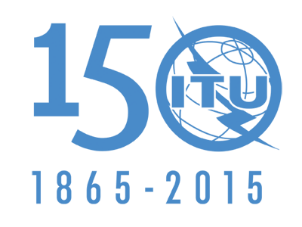 INTERNATIONAL TELECOMMUNICATION UNIONPLENARY MEETINGAddendum 4 to
Document 7(Add.21)-E21 August 2015Original: EnglishMember States of the Inter-American Telecommunication Commission (CITEL)Member States of the Inter-American Telecommunication Commission (CITEL)Proposals for the work of the conferenceProposals for the work of the conferenceAgenda item 7(D)Agenda item 7(D)